Please write email addresses clearly as our communications will be sent via email.  *By completing the Student email you are agreeing for MMA/Dynamics to contact them directly via email. The parent/carer will always be copied into all emails.The information you have given on this form may be kept in paper form and will be held in our secure client database. It is covered by the Data Protection      Act 2018 and GDPR regulations.  This means that you have the right to see any information that is kept about you if you want to.  This information will be shared with Arts Council England.  It may also be passed on if there is a risk of serious harm or threat to life. Parent/Carer SignaturePaymentsPaying by cheque – Please send completed form and a cheque made payable to Medway Music Association to Medway Music Association, C/O Sarah Coole, 95 Weston Road, Rochester, Kent. ME2 3HB.Paying by Bank Transfer – Please email completed form to info@medwaymusicassociation.co.uk and ask for BACS details.Members of MMA’s Music Centre – Members can hand their forms in at the music centre and can pay by cheque/BACS or cash.It is hoped that all applicants will be accepted for the Music Courses, but places will be allocated on a first come, first served basis.  Places are secured on receipt of payment and payments are non-refundable.  *please note, payment will not be taken from unsuccessful applicants.Closing date for applications is Thursday 20th June 2024.If you have any queries, please contact us at info@medwaymusicassociation.co.uk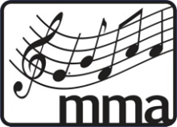 MMA’s Summer Music Courses 2024at Rainham Mark Grammar SchoolAPPLICATION FORMClosing date for applications – Thursday 20th June 2024Full details of all courses can be found at www.medwaymusicassociation.co.ukFor any enquiries, please contact us at info@medwaymusicassociation.co.ukStudent detailsStudent detailsStudent detailsStudent detailsFirst nameSurnameDate of BirthAddressSchool AttendingAddressSchool Year GroupPostcodeDoctor’s NameDoctors Telephone NumberEmergency Contact Details - PLEASE SUPPLY TWO EMERGENCY CONTACTSEmergency Contact Details - PLEASE SUPPLY TWO EMERGENCY CONTACTSEmergency Contact Details - PLEASE SUPPLY TWO EMERGENCY CONTACTSEmergency Contact Details - PLEASE SUPPLY TWO EMERGENCY CONTACTSName of Contact 1Name of Contact 2Relationship to childRelationship to childContact Number(s)Contact Number(s)Address (if different from above)Address (if different from above)Email Address*Email Address*Parent/Carer Email:Student Email:Medical InformationMedical InformationMedical InformationMedical InformationDoes your child have any medical/other conditions we may need to know about?NoIf yes please give detailsDoes your child have any medical/other conditions we may need to know about?YesIf yes please give detailsWould you describe your child as having a disability?NoIf yes, how would you describe the disabilityWould you describe your child as having a disability?YesIf yes, how would you describe the disabilityWould you describe your child as having a disability?Prefer not to sayIf yes, how would you describe the disabilityDo you consider that your child has learning difficulties?NoIf yes please give detailsDo you consider that your child has learning difficulties?YesIf yes please give detailsDo you consider that your child has learning difficulties?Prefer not to sayIf yes please give detailsMedical ConsentMedical ConsentI agree to the person in charge giving consent on my behalf for an anaesthetic to be administered or for any other urgent medical treatmentI agree to the person in charge giving consent on my behalf for an anaesthetic to be administered or for any other urgent medical treatmentSignedDatePhotographic ConsentPhotographic ConsentI give consent for photographs/video images to be taken of my child and used for publicity purposes including press, media and website publications.I give consent for photographs/video images to be taken of my child and used for publicity purposes including press, media and website publications.SignedDateMusical detailsMusical detailsWhat instrument (or instruments) does your child play?If they play more than one instrument, please state which one they would like to play on the course.What is the name of their instrumental teacher?How long have they been playing?Please state any grades achieved to date or what standard they are at if no grades have been taken.How would you describe your child (please tick)How would you describe your child (please tick)How would you describe your child (please tick)How would you describe your child (please tick)How would you describe your child (please tick)How would you describe your child (please tick)WhiteBritishBlack/Black BritishAfricanIrishCaribbeanGypsy or Irish TravellerAny other Black backgroundAny other White backgroundMixedWhite and AsianAsian/Asian BritishChineseWhite and Black AfricanBangladeshiWhite and Black CaribbeanIndianAny other Mixed backgroundPakistaniOther Ethnic GroupArabAny other Asian backgroundAny other ethnic groupPrefer Not to sayDoes your child receive Free School Meals? Please tickYesDoes your child receive Free School Meals? Please tickNoDoes your child receive Free School Meals? Please tickPrefer not to sayPlease provide any additional information you consider useful for MMA to know Confidentiality AgreementDeclarationSignedNameDateCourse NameCostKS1 Music Course for Children in Year 1£5.00KS1 Music Course for Children in Year 2£5.00Summer Beginner Music Course£5.00Summer 3 Day Instrumental Course£15.00